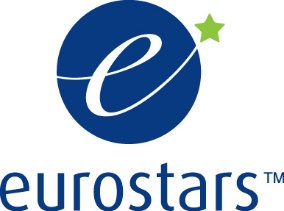 NUEVO CAPACITADOR Y ANALIZADOR MULTIPARAMÉTRICO DE ESPERMA PARA EL DIAGNÓSTICO DE LA FERTILIDAD MASCULINA,E! 113740/ CIIP-20201009 – 4IN1Desde junio de 2020 a mayo de 2022, IVI VALENCIA participará y ejecutará en sus instalaciones un proyecto internacional dentro del programa Eurostars2, consorciado y denominado “Nuevo capacitador y analizador multiparamétrico de esperma para el diagnóstico de la fertilidad masculina”, cuyo principal objetivo será desarrollar y validar funcionalmente dos novedosos dispositivos, un capacitador y un analizador multiparamétrico de esperma, para el estudio de la fertilidad masculina frente a las técnicas establecidas. Estas novedosas técnicas tendrán la capacidad de separar y cuantificar los cuatro parámetros más importantes del esperma (recuento de PMSC, morfología, estado de los acrosomas y fragmentación del ADN) sin los inconvenientes de un equipo voluminoso y costoso, los largos tiempos de espera y la necesidad de técnicos capacitados. El analizador de espermatozoides "4 en 1" permitirá a cualquier hombre realizarse una prueba de diagnóstico de fertilidad de forma fácil y completa en su casa, evaluando el número de espermatozoides que cumplen los parámetros considerados como principales indicadores de la capacidad de fecundación. Por otro lado, el dispositivo de capacitación presentará un novedoso y sencillo método automatizado de habilitación de muestras de esperma, que podría convertirse en una alternativa a las técnicas utilizadas actualmente en las clínicas de fertilidad.Finalmente, para evaluar su rendimiento, se compararán los resultados obtenidos con los nuevos dispositivos desarrollados frente a los obtenidos mediante las técnicas diagnósticas y de capacitación de referencia.Este proyecto cuenta con un presupuesto global de 1,136,933.41 €, dónde IVI Valencia participa con un presupuesto aprobado por CDTI de 309.762 €.“Este proyecto ha recibido financiación del programa conjunto Eurostars-2 con cofinanciación de CDTI y del Programa Marco de Investigación e Innovación Horizonte 2020 de la Unión Europea”. The Eurostars Programme is powered by EUREKA and European Communty.http://www.eurostars-eureka.eu/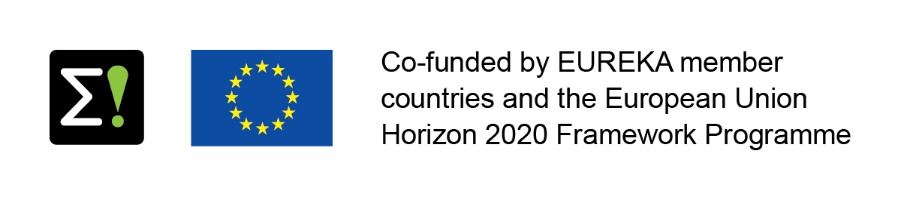 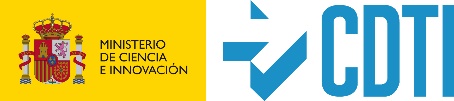 